
NAME: xxxx							ACADEMIC YEAR: 20xx-xxI have known XXXX since XXXX, as his/her xxxx on the xxcourse namexx with the university of Exeter. I can confirm that xxxx completed the course successfully in the academic year xxxx. The [University of Exeter/Teach First] PGCE course combines the award of Qualified Teacher Status with 60 credits at level 7. Students undertake a rigorous programme of initial teacher education which requires them to demonstrate the capability of a qualified teacher in relation to the Teachers’ Standards. All students gain significant experience of teaching in two contrasting school placements. Alongside this, students undertake academic study which develops their understanding of teaching and learning at Masters’ level, which is assessed through academic assignments which link their understanding of theory to practice. Students who graduate with the full PGCE have met professional requirements, and have demonstrated their ability to manage an intense workload, balance academic and practical work, work effectively with others, lead learning in the classroom, and manage their time effectively. We require all trainees to undertake an enhanced Disclosure and Barring Service check prior to joining the PGCE and we know of no reason xxxx should not be employed to work with children. Insert 1 sentence personal comment and recommendation if possible.<Referee Name>
<Referee Role>
School of Education, University of Exeter
Email: <Referee email address>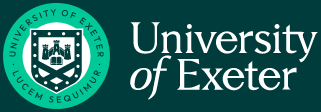 SCHOOL OF EDUCATIONHeavitree Road ExeterEX1 2 LUDate: The [PGCE/Teach First PGCE] course at the University of Exeter placed considerable emphasis on participation, self-direction, creative teaching strategies, and on taking individual responsibility for learning.   The [PGCE/Teach First PGCE] course at the University of Exeter placed considerable emphasis on participation, self-direction, creative teaching strategies, and on taking individual responsibility for learning.   Attained expectations by end of the courseAbility to work collaboratively with peers and colleaguesYesAbility to meet deadlinesYesWillingness to contribute to the school communityYesPlanning for learningYesImaginative and creative teaching ideasYesRelationships with studentsYesBehaviour managementYesAcademic assignments and tasksYesAbility to reflect on own teachingYesEffective assessmentYes